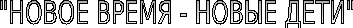 Ход собранияСлайд 1Притча «Отец и сын» (под музыку читается притча)Однажды старый отец подозвал к себе сына и сказал ему: «Сынок, я уже старый и немощный, а ты молодой и сильный. Я хочу, чтобы ты с этого дня стал трудиться и зарабатывать деньги, и чтобы когда меня не станет, наше состояние преумножилось, и чтобы ты и твои дети жили в достатке». Мать, подслушав разговор, не пускает сына. Она дает ему рубль со словами: «Тебе незачем гнуть спину, деньги у нас есть, зайдешь вечером к отцу и отдашь ему этот рубль». Сын так и сделал. Вечером он зашел к отцу и отдал ему рубль. Отец повертел в руках рубль, посмотрел на него, на сына и бросил его в огонь со словами: «Ты эти деньги не заработал!». Сын пожал плечами и ушел. На следующее утро отец снова зовет к себе сына и снова просит его пойти учиться зарабатывать деньги. Мать, опять подслушав разговор, не пускает сына на работу. Она дает ему рубль со словами: «Тебе незачем куда – то идти, вот тебе рубль, только вечером, прежде чем зайти к отцу, намочи рубаху, будто ты работал и вспотел». Сын так и сделал. Вечером он намочил рубаху и мокрый, как будто вспотевший, зашел в комнату к отцу и отдал ему рубль. Отец снова посмотрел на этот рубль, повертел в руках, бросил в огонь со словами: «Ты это рубль не заработал»! Сын только пожал плечами и ушел. На третий день ситуация снова повторяется. Отец зовет сына и обращается к нему со словами: « Ты должен сам научиться трудиться и зарабатывать деньги»! Тогда сын, не послушав мать, пошел работать. Кому – то он помог наносить воды из речки и ему за это дали двадцать копеек, кому – то он наколол дров и ему за работу дали пятьдесят копеек, кому то он прополол грядки и ему за работу дали тридцать копеек. Таким образом, за весь день он заработал свой рубль. Вечером уставший, но довольный сын пришел к отцу и высыпал ему в руку заработанные деньги. Отец подержал их в руке, посмотрел на них, на сына и бросил в огонь. Тогда сын с криком бросился к огню. Голыми руками из горящих углей он доставал свои заработанные деньги. Он плакал и причитал: «Я весь день ходил от двора ко двору, от одной деревни к другой, я знаю каждую копеечку, где и за что мне дали, а ты бросил их в огонь»! На что отец ответил: Вот теперь, сынок, я тебе верю и знаю, что ты можешь трудиться, зарабатывать деньги и преумножишь нажитое мною добро».Добрый вечер, уважаемые родители, учителя. Слайд 2Родительский труд – очень тяжелый труд. Это, пожалуй, самая трудная на свете душевная работа. Она требует сверхтерпения, самообуздания, пересиливания усталости. Сегодня у нас пройдёт необычное собрание, где будут рассмотрены как теоретические вопросы, так и выполнена практическая часть. Надеюсь, что наш разговор будет всем полезен и интересен. Ведь дети приносят нам только радость и любовь. И пусть после собрания у вас появится желание не только помочь своим детям, но и сделать это.Я начну наше собрание с вопроса: Как вы думаете, почему родители и дети частенько ссорятся? Наверное, потому, что не понимают друг друга. Постараемся вместе разобраться.А для начала давайте все вместе поиграем в игру “Встаньте те, кто…”. Я буду называть какой-либо признак, если он подходит для вашей семьи, то вы встаете, если нет – остаетесь на месте. Давайте попробуем: Встаньте те, у кого в семье растет один ребенок. Есть такие семьи? Слайд 3Варианты:1. У кого счастливая семья.2. У кого трое детей3. Кто считает себя строгими родителями.4. Кто соблюдает семейные традиции и праздники.5. У кого в семье только девочки.6. Кто знает свою родословную до 4 колена.7. Кто выезжает на природу, отдыхать всей семьей.8. Кто считает своего ребенка непослушным.9. У кого в семье растут одни мальчишки.10. У кого полная гармония и взаимопонимание в семье. (Что-то вас маловато).Спасибо за активное участие. Слайд 4
Поступление в школу вносит большие перемены в жизнь ребенка. Человек начинается с детства. В школу приходят разные дети: эгоистичные, избалованные, себялюбивые и открытые, простые, любящие все живое.Первые школьные годы могут все изменить в маленьком человеке.Некоторые дети испытывают трудности в социально-психологической адаптации.И тут многое зависит от родителей и от нас учителей.Все мы взрослые желаем детям добра. Нам необходимо уберечь их от всего, что не чисто, от всего, что дурно.Нет единого на все случаи жизни совета, как воспитывать ребёнка. Каждый ребёнок уникален, уникальны и наши с ним отношения. Но, тем не менее, необходимо приложить максимум усилий для того, чтобы в формировании личности ребёнка преобладали духовно-нравственные качества: доброта, любовь, гуманность, милосердие, чуткость, толерантность.Самое могучее и красивое дерево обязательно было когда-то тоненьким и хрупким. Но на его срезе ранний возраст навсегда отмечен первым тонким колечком - это стержень всего ствола.Детство - это сердцевинная часть каждой жизни. Поэтому всё, что впитывает ребёнок в себя в эти годы очень важно. Слайд 5Мораль и вкусы, манеры и привычки, мировоззрение и убеждения, характер и идеалы - основы всего этого закладывается в семье и в школе. Именно в семье складываются представления ребенка о добре и зле, о порядочности, об уважительном отношении к материальным и духовным ценностям. С близкими людьми в семье он переживает чувства любви, дружбы, долга, ответственности, справедливости…Педагоги это хорошо понимают и успешно используют в организации школьного учебно-воспитательного процесса.
Если в семье нет должной гармонии чувств, если ребенок подвержен влиянию безнравственной атмосферы, то нередко в таких семьях семейное воспитание становится неблагоприятным фактором формирования личности.В начале нашего собрания я прочитала вам притчу «отец и сын».Здесь отец вовлекал сына в деятельность, точно так же деятельностные способности  детей формируются лишь тогда, когда они не пассивно усваивают знания, а включены в самостоятельную деятельность. И основная идея состоит в том, что новые знания не даются в готовом виде, а дети «открывают» их сами в процессе самостоятельной исследовательской деятельности. Они становятся маленькими учеными, делающими свое собственное достижение и открытие.-Исходя из этого предлагаю решить педагогическую задачу. Слайд 6- Вот у вас есть одно яблоко, только одно, и вы отлично знаете, что растущему детскому организму оно нужнее, чем вам.- Как вы поступите? (Ответы родителей)- И все же, не отдавайте ребенку единственное яблоко целиком, не создавайте ему привилегий, помните, что у вашего ребенка кроме тела, есть еще и психика, есть формирующийся характер, в подобном случае вы вместе с витаминами для здоровья ребенка внесете в его душу страшный вирус, вирус безнравственности.- О чем необходимо помнить в общении с ребенком?-О том, что воспитание детей надо начинать, прежде всего, с самовоспитания.Ребенок — Человек!Слайд 7 И этот Человек нуждается не в окрике и наказании, а в поддержке и мудром совете родителей, не в злом и жестоком обращении, а в добре, заботе и любви. Но дети учатся у нас поведению, манерам общения, крику, если мы кричим, грубости, если мы грубим, жестокости, если мы это демонстрируем. Нравственность любого ребёнка начинается в семье.Ребёнок должен не бояться, а стыдиться за свой плохой поступок, переживать из-за него, мучиться и страдать, чтобы подобное никогда не произошло с ним.Нередко сейчас мы наблюдаем проявление агрессии со стороны детей.
Агрессия – это любая форма поведения, нацеленного на оскорбление или причинение вреда другому живому существу, не желающему подобного обращения.Плохое воспитание — это наше будущее горе, наши слезы, наша вина перед другими людьми.Недавно в нашем классе случилось следующее. Ученик обидел девочку.Она расплакалась и рассказала мне. Мы обсудили с мальчиком его поведениеи он извинился, т.к. оказался неправ.- Как бы вы поступили потом на месте девочки?- Я бы, например, сказала, что прощаю мальчика.Но девочка была так рада, её глаза светились, она подошла и обняла своегообидчика.И я думаю, что такую добрую девочку ему больше не захочется обижать.Я была удивлена. Родители девочки могут по - праву гордиться своимребёнком!Слайд 8 В.А. Сухомлинский говорил: "Я сразу вижу ребенка, родители которого по-настоящему любят друг друга: у него мир и покой в душе, вера в добро, красоту человека, в слово воспитателя".Семья – есть островок добра и взаимопонимания.Слайд 9 Упражнение "Кулачок" Участники работают в парах. Поочередно один крепко сжимает свой кулачок, другой пытается раскрыть ладонь напарника, использую любые способы (способы и методы раскрытия кулачка заранее не обговариваются).По окончании игры каждый участник рассказывает, какой способ он выбрал для выполнения задания.Обсуждение:Какие чувства вы испытывали, когда к вам применялось насилие (с силой пытались разжать ваш кулачок)?Какие чувства испытывали, когда ваш кулачок пытались разжать уговорами, лаской?Почему вы выбрали этот способ выполнения задания?Какое состояние человека напоминает сжатый кулачок?Главный метод воспитания — это убеждение.Ребенок – это подсолнух: он поворачивается к добру, как к солнцу.Слайд 10 Поэтому, для преодоления детской агрессии в своем педагогическомарсенале родители должны иметь:внимание, сочувствие, сопереживание, терпение, требовательность,честность, откровенность, открытость, обязательность, доброту, ласку,заботу, доверие, сердечность, понимание, чувство юмора, ответственность,такт, дружелюбие, умение удивляться, надежду и любовь.Слайд 11Ситуации для обсуждения «Проблемное поведение»- Бывает, что дети совершают поступки, которые огорчают, возмущают или даже пугают родителей. Прежде чем ругать или наказывать ребёнка, давайте попробуем понять, почему он так поступил, а затем выработать стратегию собственного поведения в сложившейся ситуации.Каждой подгруппе предлагаем ситуацию для обсуждения Участники должны перечислить как можно больше возможных причин того или иного поступка ребёнка. Затем все вместе обсуждают, как следует поступить родителям в каждом конкретном случае.Каждой группе дается 2-3мин для обсуждения.Ситуация 1.Выпал первый снег. Дети явились домой довольные, но в грязной и мокрой одежде. Мать в качестве наказания поручает им мыть полы.
Права ли она? Как поступили бы вы?
( наказание трудом, в результате порождает негативное отношение к труду. Никакого проступка дети не совершили. Даже взрослые, когда на улице грязно, приходят в грязной обуви и могут замарать одежду. Что в этом случае делают взрослые? Чистят одежду, моют обувь. Поэтому, и в нашей ситуации мы можем предложить ребёнку вместе почистить одежду, тем самым ребёнок поймёт ,как трудно привести в порядок вещь. В следующий раз ребёнок постарается быть более аккуратнее)Ситуация 2.За все успехи в учебе взрослые в знак благодарности делают подарки ребенку. Когда девочка заняла призовое место в олимпиаде, в качестве поощрения бабушка купила ей в подарок книгу о Пушкине и конфеты. А Надя, развернув подарок, сделала гримасу и объявила во всеуслышание: «Книжки у нас есть, а конфеты такие дешевые не нужны!». И отвернулась.
Какие допущены ошибки в воспитании? Как поступили бы вы?
(Конечно, очень важно заинтересовать ребёнка учёбой. За ответственное отношение можно похвалить, поощрить, но поощрение материальное не должно войти в систему. Важно, чтобы духовные ценности были выше материальных. Ребёнок воспринимал вашу улыбку, похвалу, одобрение как поощрение)Ситуация 3.Двое мальчиков подрались. Взрослые сгоряча наказали обоих, а потом стали выяснять причины драки.
Какие допущены ошибки в воспитании? Как поступили бы вы?
( ничего нельзя делать сгоряча, нужно разобраться в ситуации, выяснить причины драки. Не бывает, что виноват только один. Нужно, чтобы ребята успокоились, самим быть выдержанными. И только потом принимать решение. Разгневанная мать может наказанием обидеть ребенка, а позже выяснится, что можно было и не наказывать, а ограничиться замечанием.)
 - Уважаемые родители! Конфликтная ситуация может коренным образом изменить вашу жизнь! Постарайтесь, чтобы эти изменения были в лучшую сторону!Слайд 12 Известный семейный психолог Вирджиния Сатир рекомендует обнимать ребёнка несколько раз в день, утверждая, что четыре объятия каждому из нас (заметьте - взрослому тоже!) необходимы просто для выживания, а для хорошего самочувствия нужно не менее восьми объятий в день!Слайд 13 Вспомните свое детство. Какие главные развлечения у вас всплывают в памяти? Какими играми вы были увлечены? Сформулируйте и запишите на листах бумаги. На основании проделанной работы составьте список « Досуг моего детства»Ведущий. Прошу представителей групп озвучить списки игр. Судя по ответам, игры вашего детства были иными , чем игры ваших детей.Слайд 14 Современные дети совсем по-другому смотрят на организацию досуга. Сегодня главное развлечение для ребенка телефон или компьютер. Мы с вами живем в непростой, но очень увлекательный век, век всеобщей информатизации компьютерных технологий, цифровых инноваций и господства всезнающей, все умеющей, все дозволяющей СЕТИ. Интернет становиться просто незаменимым орудием для образования. Однако с другой стороны есть и угрозы…. Итак, какие опасности подстерегают ваших детей при бесконтрольном выходе во всемирную сеть Интернет?Доступ к неподходящей информации:сайты, посвященные продаже контрабандных товаров или другой незаконной деятельности,сайты, размещающие изображения порнографического или иного неприемлемого сексуального контента, к которым дети могут легко получить доступ,сайты, посвященные изготовлению взрывчатых веществ;сайты, пропагандирующие насилие и нетерпимость;сайты, где продают оружие, наркотики, отравляющие вещества, алкоголь;сайты, позволяющие детям принимать участие в азартных играх онлайн;сайты, на которых могут собирать и продавать частную информацию о Ваших детях и Вашей семье.А ведь не исключено, что и Ваш ребенок может оказаться в Интернет - зависимости, которая на сегодняшний день приравнивается к болезни, наравне с алкогольной и наркотической зависимостью.В Интернете также есть игры, приложения, которые получили широкое распространение.игра - это сильные ощущения. Поэтому именно дети, которым в жизни не достает позитивных эмоций, общения с родителями, чаще всего становятся жертвами компьютера. Слайд 15 Одна из новейших Интернет - угроз – так называемы «киберсуицид» или согласованные самоубийства. По Интернету подростки и молодые люди договариваются о совместном самоубийстве. В Сети довольно много сайтов, где подробно описаны и проиллюстрированы способы свести счеты с жизнью.Широкие возможности Интернета уже давно и активно используют экстремистские и террористические организации по всему миру. Существенную проблему сетевая деятельность террористов представляет и для России.Слайд 16 Очень известны случаи, когда школьницы, девочки – подростки общаются с боевиками, представителями ИГИЛ через социальные сети. Так, 16-летняя жительница Москвы 2 года общалась по сети с возлюбленным из Дагестана. При этом девушка не вела себя замкнуто в школе, училась на 4 и 5. Когда молодой человек приехал к ней в Москву, она за сутки успела принять ислам и совершить бракосочетание по мусульманскому обряду. В тот же день девушка вместе с молодым человеком уехала в Дагестан. Когда их задержали, было выяснено, что пара собиралась уехать в Сирию и вступить в ряды Исламского государства. И таких случаев много.Интернет прочно вошел в нашу жизнь, и вопросы психологической, нравственной и антитеррористической безопасности важны сегодня, как никогда. В России около 8 миллионов пользователей глобальной сети - дети. Они могут играть, знакомиться, познавать мир... Но в отличие от взрослых, в виртуальном мире они не чувствуют опасности. Наша обязанность - защитить их от негативного контента. Для этого :Слайды 17- 18Как защитить ребенка от интернет - зависимостиКак можно больше общаться с ребенкомПриобщать ребенка к культуре и спорту, чтобы он не стремился заполнить свободное время компьютерными играми.Совместно просматривать игры и сайты, в которые играет и которые посещает ребенок.Объяснять ребенку разницу между игрой и реальностью.Не давать ребенку забыть, что существуют настоящие друзья, родители и учеба.Занимать его чем-то еще, кроме компьютера.Ребенку обязательно нужно чувствовать вашу любовь и заботу, быть уверенным, что его обязательно поймут и поддержат. Если их в интернете что-либо беспокоит, им следует сообщить об этом вам.Научите детей уважать других в Интернете. Убедитесь, что они знают о том, что правила хорошего поведения действуют везде — даже в виртуальном миреСкажите детям, что им никогда не следует встречаться с друзьями из Интернета. Объясните, что эти люди могут оказаться совсем не теми, за кого себя выдают.Скажите детям, что не все, что они читают или видят в Интернете, — правда.Контролируйте деятельность детей в Интернете с помощью современных программ. Они помогут отфильтровать вредное содержимое, выяснить, какие сайты посещает ребенок и что он делает на них.Слайд 19Еще одна опасность остерегает наших детей на дорогах. Среди всех участников дорожного движения самым подвижным и непредсказуемым участником дорожного движения является ребенок. Из общего количества погибших детей подавляющее большинство - дети дошкольного и младшего школьного возрастаСтрашная статистика детской смертности и повреждения здоровья в результате ДТП на дорогах просто ужасает. Ежегодно на дорогах гибнет большое количество людей. Одни происшествия происходят по вине автомобилистов, другие – по вине пешеходов. Но результат один – чья-то унесенная жизнь, трагедия и горе для близких.Слайд 20Задача №1.Семеро ребят играли в мяч на проезжей части дороги. Двое ушли домой. Остальные ребята остались играть на дороге.Сколько ребят поступили правильно? (Ни одного. Играть на проезжей части дороги нельзя.)Задача №2Два мальчика и три девочки вышли из школы. Когда они подошли к пешеходному переходу, зеленый сигнал уже начал мигать. Мальчики побежали через дорогу бегом, а девочки остались дожидаться следующего зеленого сигнала.Сколько ребят правильно перешли дорогу? (три девочки. Зеленый мигающий сигнал предупреждает, что скоро включится желтый, а затем – красный, поэтому безопаснее всего дождаться следующего зеленого сигнала. Бежать через дорогу тоже опасно.)Задача №3Четыре мальчика поехали кататься на велосипедах по улицам города. Одному из них было 13 лет, остальным – 15. Сколько ребят не нарушили Правила дорожного движения?) ( Трое. Ездить по улицам на велосипеде можно с 14 лет.Задача №4Из автобуса вышли семь человек. Трое из них подошли к пешеходному переходу, двое пошли обходить автобус спереди и двое остались на остановке.Сколько человек поступило правильно? (Двое. Правильнее всего подождать, пока автобус отъедет от остановки и только затем переходить дорогу)Обучая ребенка Правилам дорожного движения, взрослый должен сам четко представлять, чему нужно учить, и как это сделать более эффективно. Он сам должен хорошо разбираться в дорожных ситуациях. Поэтому следует не только заранее проанализировать свой жизненный опыт, но и изучить необходимую литературу по теме «Правила дорожного движения».6. Рефлексия.- Уважаемые родители, что можете вы сказать по поводу увиденного и услышанного? Подведём итог нашего разговора…- Что сможете применить на практике в воспитании своего ребёнка? (обсуждение по группам).на листочках записаны выражения – выберите то, которое на ваш взгляд поможет вам!- мудрые решения;- терпение;- любовь и понимание;- слушать и слышать своего ребёнка;- вовремя помочь и подсказать;- использовать притчи;- применять деятельностный подход в воспитании;В заключении послушайте старинную китайскую притчу «Ладная семья».
Жила-была на свете семья. Она была не простая. Более 100 человек насчитывалось в этой семье. И занимала она целое село. Так и жили всей семьей и всем селом. Вы скажете: ну и что, мало ли больших семейств на свете. Но дело в том, что семья была особая – мир и лад царили в той семье и, стало быть, на селе. Ни ссор, ни ругани, ни, Боже упаси, драк и раздоров. Дошел слух об этой семье до самого владыки страны. И он решил проверить, правду ли молвят люди. Прибыл он в село, и душа его возрадовалась: кругом чистота, красота, достаток и мир. Хорошо детям, спокойно старикам. Удивился владыка. Решил узнать, как жители села добились такого лада, пришел к главе семьи; расскажи, мол, как ты добиваешься такого согласия и мира в твоей семье. Тот взял лист бумаги и стал что-то писать, писал долго – видно, не очень силен был в грамоте. Затем передал лист владыке. Тот взял бумагу и стал разбирать каракули старика. Разобрал с трудом и удивился. Три слова были начертаны на бумаге: любовь; прощение; терпение.
И в конце листа: сто раз любовь, сто раз прощение, сто раз терпение. Прочел владыка и спросил:
- И все?
- Да, - ответил старик, - это и есть основа жизни всякой хорошей семьи.
И, подумав, добавил:
- И мира тоже.
Так пусть и в ваших семьях царят мир и лад, основой которых являются любовь, прощение и терпение.

